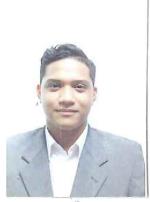 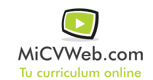 Experiencia ProfesionalExperiencia Profesional corporacion favorita 12/2018-2/2019-- Selecciona -- ((Seleccionar)) cajero y servicios multiplesHabilidades y CapacidadesHabilidades y CapacidadesHabilidades y CapacidadesHabilidad 1Habilidad 2Habilidad 3Habilidad 4Habilidad 5Habilidad 6FormaciónFormaciónbachiller 0/0BUP / COU (Bachillerato) / Secundaria . Economía y Finanzas . guayaquilFormación ComplementariaFormación ComplementariaIdiomasIdiomasInformáticaInformáticaInformación adicionalhttp://penafielcardenasjeffrey.MiCVweb.com